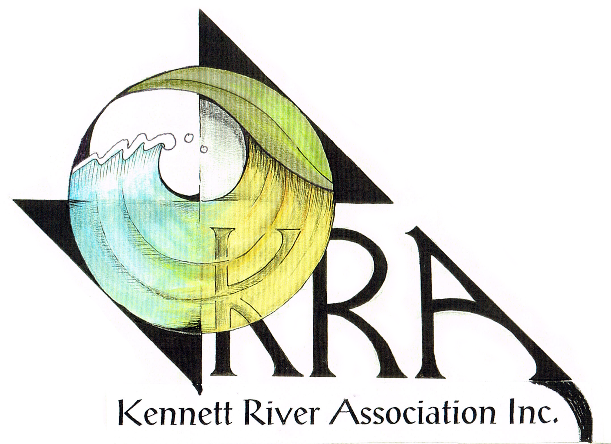 THE KENNETT RIVER ASSOCIATIONwould like to invite residents from the communities ofKENNETT RIVER- WYE RIVER-SEPARATION CREEK-GREY RIVERfor a social barbecue   “connecting with communities along the great ocean road” WHEN: SATURDAY NOVEMBER 4THTIME: 4.30pmWHERE: PICNIC AREA AT KENNETT RIVER (NEXT TO THE RIVER)$10 a Family or $5 a headMeat and salad suppliedBYO: Drinks, seats, plates and cutlery.RSVP: September 30th ( for catering purposes) toAndrew Taylor email: andrewmgdesign@bigpond.comWith thanks to our sponsor, the Apollo Bay & District Community Bank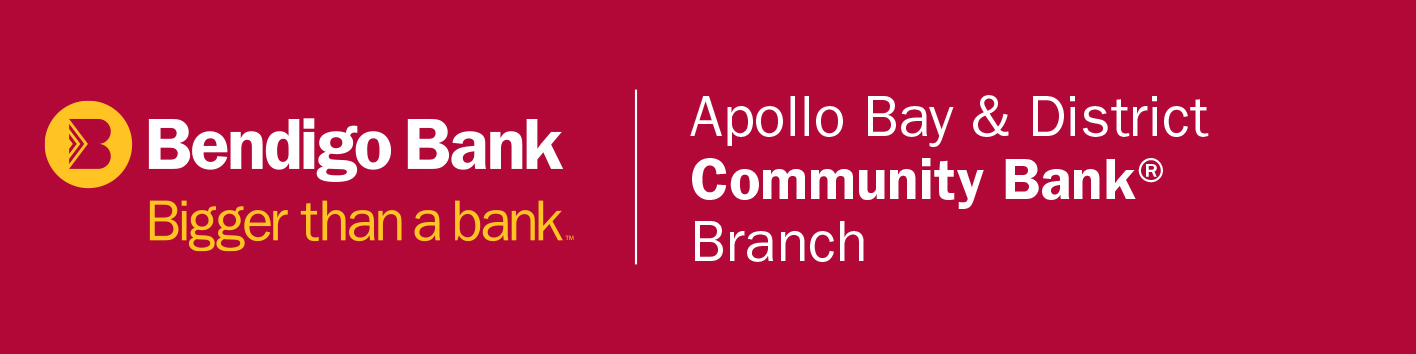 